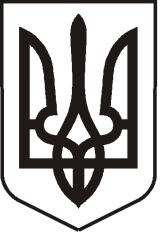  УКРАЇНАЛУГАНСЬКА   ОБЛАСТЬПОПАСНЯНСЬКА  МІСЬКА  РАДАВИКОНАВЧИЙ КОМІТЕТРIШЕННЯ 18 грудня 2018 р.                                     м. Попасна	                                               № 111Про схвалення проекту Міської цільової Програми забезпечення функціонування комунальної установи Попаснянської міської ради  «Трудовий архів територіальних громад району» на 2019 рікЗ метою забезпечення функціонування комунальної установи  Попаснянської міської ради  «Трудовий архів територіальних громад району» на 2019 рік, враховуючи Закон України «Про Національний архівний фонд та архівні установи», керуючись  пп. 10 п «а» ст. 38, ст. ст. 52, 73 Закону України «Про місцеве самоврядування в Україні»,   виконавчий комітет Попаснянської  міської радиВИРІШИВ:Схвалити проект  Програми забезпечення функціонування комунальної установи Попаснянської міської ради  «Трудовий архів територіальних громад району» на 2019 рік  (додається).  Доручити міському голові при затвердженні міського бюджету на 2019 рік включити Міської цільової Програми забезпечення функціонування комунальної установи  Попаснянської міської ради  «Трудовий архів територіальних громад району» на 2019 рік до переліку Міських цільових програм для затвердження.Контроль за виконанням даного рішення покласти на заступника міського голови Гапотченко І.В.     	 Міський голова                                                                                    Ю.І. Онищенко                                                                                         Додаток                                         до рішення  виконкому міської ради                                                         від  18.12.2018 № 111 Міська цільова Програма забезпечення функціонування КУ Попаснянської міської ради  «Трудовий архів територіальних громад району» на 2019 рікм. Попасна2018 рікПАСПОРТ ПРОГРАМИМіська цільова Програма забезпечення ефективного функціонування КУ Попаснянської міської ради  «Трудовий архів територіальних громад району» на 2019 рік1.Загальні положення ПрограмиПрограма забезпечення діяльності КУ Попаснянської міської ради «Трудовий архів територіальних громад району» на 2019 рік розроблена на виконання розпорядження Президента України від 13 квітня 2005 року № 957/2005-р «Про невідкладні заходи щодо збереження національних архівних цінностей України», відповідно до Закону України «Про внесення змін до Закону України «Про Національний архівний фонд та архівні установи», Закону України «Про місцеве самоврядування в Україні», якими розширюються повноваження органів місцевого самоврядування щодо забезпечення централізованого зберігання архівних документів, нагромаджених у процесі документування службових, трудових або інших правовідносин юридичних і фізичних осіб на відповідній території, та інших архівних документів, що не належать до Національного архівного фонду (далі – НАФ).
           Для цього в районі створено і працює Трудовий архів. У зв’язку з тим, що трапляються випадки ліквідації підприємств, установ та організацій усіх форм власності та з метою попередження безповоротних втрат документів, які не відносяться до НАФ, але необхідні для підтвердження трудового стажу, заробітної плати, виникла необхідність, відповідно до чинного законодавства, забезпечити їх централізоване зберігання.2. Проблеми, які необхідно вирішити у 2019 роціВідсутня автоматична система пожежної та охоронної сигналізації архівосховища установи загальною площею – 95,7 м2. Згідно абзацу 3 п. 2 розділу VIII наказу № 1000/5 «Архівосховища та приміщення для роботи з документами повинні бути обладнані пожежно-охоронною сигналізацією»,З метою створення належної матеріально - технічної бази архівів на виконання рішення колегії Державного архіву Луганської області від 08.02.2018, щодо забезпечення архівних установ сучасною комп’ютерною технікою, сканером, принтером та відповідним програмним забезпеченням (придбати картридж).3. Мета програмиЗабезпечити ефективне функціонування КУ Попаснянської міської ради «Трудовий архів територіальних громад району» з урахуванням вимог Правил організації діловодства та архівного зберігання документів у державних органах, органах місцевого самоврядування, на підприємствах, в установах і організаціях, затверджених наказом міністерства юстиції України від 18.06.2015  за № 1000/5. 4. Обґрунтування шляхів і засобів розв’язання проблеми4.1. З метою виконання вимог Правил організації діловодства та архівного зберігання документів у державних органах, органах місцевого самоврядування, на підприємствах, в установах і організаціях, затверджених наказом міністерства юстиції України від 18.06.2015 р. за № 1000/5 необхідно за рахунок коштів місцевого бюджету:4.1.1. установити автоматичну систему пожежної та охоронної сигналізації архівосховища установи загальною площею  95,7 м2 ;        4.1.2. придбати картридж.5. Строки та етапи виконання програмиПрограма діє в 2019  році.\6. Напрями діяльності (підпрограми), завдання та заходи програми, ресурсне забезпечення7. Очікувані результати виконання програми8. Ресурсне забезпечення програмиФінансування на виконання зазначеної програми здійснюється за рахунок коштів місцевого бюджету. Обсяг асигнувань складає:

2019 рік – 234 708,00 тис.грн.,
Протягом року обсяг фінансування програми за рахунок місцевого бюджету може змінюватись відповідно до рішень міської ради про внесення змін до місцевого бюджету на відповідний рік.9. Організація управління та контролю за ходом виконання програмиКУ  Попаснянської міської ради «Трудовий архів територіальних громад району» здійснює виконання програми в межах виділених асигнувань.10.  Очікувані кінцеві результати виконання програми9.1. 100 % виконання запитів юридичних та фізичних осіб соціально-правового або службового характеру;	9.2. 100% прийняття документів з особового складу ліквідованих підприємств, готових до передачі;9.3. Забезпечення санітарно-гігієнічного режиму в трудовому архіві;9.4. Забезпечення пожежної та охоронної безпеки архівосховища трудового архіву;9.5. Придбання картриджу.Міський голова 						Ю.І. Онищенко 1.Назва ПрограмиМіська цільова Програма забезпечення ефективного функціонування КУ Попаснянської міської ради «Трудовий архів територіальних громад району» на 2019 рік2.Підстава для розробленняКонституція України, Закон України «Про національний архівний фонд», Бюджетний кодекс України, наказ Міністерства юстиції   України №3327/5 від 15.11.2011 «Про умови праці працівників архівних установ на основі єдиної тарифної сітки», наказ №836 від 26.08.2014 «Про деякі питання запровадження програмно-цільового методу складання та виконання місцевих бюджетів».3.Розробник ПрограмиВиконавчий комітет Попаснянської міської ради5.Виконавці ПрограмиКУ Попаснянської міської ради «Трудовий архів територіальних громад району» на 2019 рік Виконавчий комітет Попаснянської міської ради6.Головний розпорядник бюджетних коштівВиконавчий комітет Попаснянської міської ради7.Учасники ПрограмиКУ  Попаснянської міської ради «Трудовий архів територіальних громад району»8.Мета ПрограмиЗабезпечення ефективного функціонування                  КУ Попаснянської міської ради «Трудовий архів територіальних громад району»9.Термін реалізації Програми2019 рік10.Обсяги та джерела фінансування Програми,у тому числі кошти місцевого бюджету234 708,00 234 708,0011.Очікувані результати100 % виконання запитів юридичних та фізичних осіб соціально-правового або службового характеру, 100% прийняття документів з особового складу ліквідованих підприємств, готових до передачі;Забезпечити санітарно-гігієнічний режим в трудовому архіві;Забезпечити пожежну безпеку архівосховища трудового архіву;Забезпечити охорону безпеки архівосховища трудового архіву.На виконання Протокольного доручення за підсумками наради заступника голови облдержадміністрації Лішик О.П. щодо питань архівної справи та діловодства від 07.06.2018р. (пункт 9) здійснити експертизу цінності документів, переробку описів з кадрових питань (особового складу) за 1943-1946рр., технічне опрацювання цих документів та передати їх на державне зберігання до Державного архіву Луганської області.12Контроль за виконанням (орган, уповноважений здійснювати контроль за виконанням)Постійна комісія з питань   законності, регламенту, депутатської діяльності, етики, освіти, культури, спорту, соціальної політики та охорони здоров’я.Ефективне функціонування КУ Попаснянської міської ради «Трудовий архів територіальних  громад району» у 2019 роціЕфективне функціонування КУ Попаснянської міської ради «Трудовий архів територіальних  громад району» у 2019 роціЕфективне функціонування КУ Попаснянської міської ради «Трудовий архів територіальних  громад району» у 2019 роціЕфективне функціонування КУ Попаснянської міської ради «Трудовий архів територіальних  громад району» у 2019 роціЕфективне функціонування КУ Попаснянської міської ради «Трудовий архів територіальних  громад району» у 2019 роціЕфективне функціонування КУ Попаснянської міської ради «Трудовий архів територіальних  громад району» у 2019 роціЕфективне функціонування КУ Попаснянської міської ради «Трудовий архів територіальних  громад району» у 2019 роціЕфективне функціонування КУ Попаснянської міської ради «Трудовий архів територіальних  громад району» у 2019 роціЕфективне функціонування КУ Попаснянської міської ради «Трудовий архів територіальних  громад району» у 2019 роціЕфективне функціонування КУ Попаснянської міської ради «Трудовий архів територіальних  громад району» у 2019 роціЗавданняЗаходиСтроки вико-нанняДжерела фінан-суванняОрієнтовні обсяги фінансування, тис. грн.Орієнтовні обсяги фінансування, тис. грн.Орієнтовні обсяги фінансування, тис. грн.Орієнтовні обсяги фінансування, тис. грн.Орієнтовні обсяги фінансування, тис. грн.Очікувані результатиЗавданняЗаходиСтроки вико-нанняДжерела фінан-суванняІ кварталІІ кварталІІІ кварталІV кварталУсьогоОчікувані результатиЗавдання 1.Забезпечення функціонування КУ Попаснянської міської ради  "Трудовий архів територіальних громад району» згідно поточної структури установи1. Виплачувати заробітну плату штатним працівникам2019Місцевий бюджетЗагальний фонд49,449,457,249,4205,41. 100 % виконання запитів юридичних та фізичних осіб соціально-правового або службового характеру;2.100% прийняття документів з особового складу ліквідованих підприємств, готових до передачі;3. Виявлення та внесення до джерел комплектування, підприємств, установ і організацій незалежно від форм власності, що розташовані на відповідній території4. 100% проведення перевірок даних за направленнями пенсійного фонду6. Реставрація 80 шт пошкоджених одиниць зберігання Завдання 1.Забезпечення функціонування КУ Попаснянської міської ради  "Трудовий архів територіальних громад району» згідно поточної структури установи2. Придбати предмети, матеріали, обладнання та інвентар2019Місцевий бюджетЗагальний фонд2,41,50,40,34,61. 100 % виконання запитів юридичних та фізичних осіб соціально-правового або службового характеру;2.100% прийняття документів з особового складу ліквідованих підприємств, готових до передачі;3. Виявлення та внесення до джерел комплектування, підприємств, установ і організацій незалежно від форм власності, що розташовані на відповідній території4. 100% проведення перевірок даних за направленнями пенсійного фонду6. Реставрація 80 шт пошкоджених одиниць зберігання Завдання 1.Забезпечення функціонування КУ Попаснянської міської ради  "Трудовий архів територіальних громад району» згідно поточної структури установи3. Оплачувати послуги (крім комунальних)2019Місцевий бюджетЗагальний фонд1,21,31,21,45,11. 100 % виконання запитів юридичних та фізичних осіб соціально-правового або службового характеру;2.100% прийняття документів з особового складу ліквідованих підприємств, готових до передачі;3. Виявлення та внесення до джерел комплектування, підприємств, установ і організацій незалежно від форм власності, що розташовані на відповідній території4. 100% проведення перевірок даних за направленнями пенсійного фонду6. Реставрація 80 шт пошкоджених одиниць зберігання Завдання 1.Забезпечення функціонування КУ Попаснянської міської ради  "Трудовий архів територіальних громад району» згідно поточної структури установи4.Видатки на відрядження2019Місцевий бюджетЗагальний фонд0,1--020,31. 100 % виконання запитів юридичних та фізичних осіб соціально-правового або службового характеру;2.100% прийняття документів з особового складу ліквідованих підприємств, готових до передачі;3. Виявлення та внесення до джерел комплектування, підприємств, установ і організацій незалежно від форм власності, що розташовані на відповідній території4. 100% проведення перевірок даних за направленнями пенсійного фонду6. Реставрація 80 шт пошкоджених одиниць зберігання Завдання 1.Забезпечення функціонування КУ Попаснянської міської ради  "Трудовий архів територіальних громад району» згідно поточної структури установи6. Оплачувати водопостачання та водовідведення2019Місцевий бюджетЗагальний фонд0,090,090,090,090,41. 100 % виконання запитів юридичних та фізичних осіб соціально-правового або службового характеру;2.100% прийняття документів з особового складу ліквідованих підприємств, готових до передачі;3. Виявлення та внесення до джерел комплектування, підприємств, установ і організацій незалежно від форм власності, що розташовані на відповідній території4. 100% проведення перевірок даних за направленнями пенсійного фонду6. Реставрація 80 шт пошкоджених одиниць зберігання Завдання 1.Забезпечення функціонування КУ Попаснянської міської ради  "Трудовий архів територіальних громад району» згідно поточної структури установи7. Оплачувати електроенергію2019Місцевий бюджетЗагальний фонд1,91,01,53,07,41. 100 % виконання запитів юридичних та фізичних осіб соціально-правового або службового характеру;2.100% прийняття документів з особового складу ліквідованих підприємств, готових до передачі;3. Виявлення та внесення до джерел комплектування, підприємств, установ і організацій незалежно від форм власності, що розташовані на відповідній території4. 100% проведення перевірок даних за направленнями пенсійного фонду6. Реставрація 80 шт пошкоджених одиниць зберігання Завдання 1.Забезпечення функціонування КУ Попаснянської міської ради  "Трудовий архів територіальних громад району» згідно поточної структури установи8. Оплачувати природний газ2019Місцевий бюджетЗагальний фонд6,0--5,511,51. 100 % виконання запитів юридичних та фізичних осіб соціально-правового або службового характеру;2.100% прийняття документів з особового складу ліквідованих підприємств, готових до передачі;3. Виявлення та внесення до джерел комплектування, підприємств, установ і організацій незалежно від форм власності, що розташовані на відповідній території4. 100% проведення перевірок даних за направленнями пенсійного фонду6. Реставрація 80 шт пошкоджених одиниць зберігання Завдання 2.Забезпечити виконання "Правил організації діловодства та архівного зберігання документів у державних органах, органах місцевого самоврядування, на підприємствах, в установах і організаціях" затерджених наказом міністерства юстиції України від 18.06.2015 р. за № 1000/53. Установити автоматичну систему пожежно –охороної сигналізації архівосховища  трудового архіву2019Місцевий бюджетЗагальний фондЗабезпечення пожежно-охороної безпеки архіву (п. 2 розділу VIII наказу № 1000/5)Найменування завданняНайменування показникаОдиниця виміруЗначення показника 2019Завдання 1Забезпечення ефективного функціонування КУ  Попаснянської міської ради"Трудовий архів територіальних громад району" згідно поточної структури установи та затвердженого штатного розписуЗабезпечення ефективного функціонування КУ  Попаснянської міської ради"Трудовий архів територіальних громад району" згідно поточної структури установи та затвердженого штатного розписуПоказник витрат:Забезпечення ефективного функціонування КУ  Попаснянської міської ради"Трудовий архів територіальних громад району" згідно поточної структури установи та затвердженого штатного розписуКількість катриджіводиниць1Забезпечення ефективного функціонування КУ  Попаснянської міської ради"Трудовий архів територіальних громад району" згідно поточної структури установи та затвердженого штатного розписуКількість відрядженьшт5Забезпечення ефективного функціонування КУ  Попаснянської міської ради"Трудовий архів територіальних громад району" згідно поточної структури установи та затвердженого штатного розписуПоказник продукту:штЗабезпечення ефективного функціонування КУ  Попаснянської міської ради"Трудовий архів територіальних громад району" згідно поточної структури установи та затвердженого штатного розписуКількість запитів соціально-правового характеру від фізичних осібшт700Забезпечення ефективного функціонування КУ  Попаснянської міської ради"Трудовий архів територіальних громад району" згідно поточної структури установи та затвердженого штатного розписуКількість консультацій, щодо систематизації документів ліквідованих підприємств за для подальшої передачі їх до архівушт10Забезпечення ефективного функціонування КУ  Попаснянської міської ради"Трудовий архів територіальних громад району" згідно поточної структури установи та затвердженого штатного розписуКількість переадресацій  за різноманітними запитамишт50Забезпечення ефективного функціонування КУ  Попаснянської міської ради"Трудовий архів територіальних громад району" згідно поточної структури установи та затвердженого штатного розписуКількість отриманих листівшт60Забезпечення ефективного функціонування КУ  Попаснянської міської ради"Трудовий архів територіальних громад району" згідно поточної структури установи та затвердженого штатного розписуКількість запитів на отримання копій документівшт30Забезпечення ефективного функціонування КУ  Попаснянської міської ради"Трудовий архів територіальних громад району" згідно поточної структури установи та затвердженого штатного розписуКількість справ, які необхідно реставруватишт80Забезпечення ефективного функціонування КУ  Попаснянської міської ради"Трудовий архів територіальних громад району" згідно поточної структури установи та затвердженого штатного розписуКількість контролів, звітівшт10Забезпечення ефективного функціонування КУ  Попаснянської міської ради"Трудовий архів територіальних громад району" згідно поточної структури установи та затвердженого штатного розписуКількість фондів, які необхідно прийнятишт2Забезпечення ефективного функціонування КУ  Попаснянської міської ради"Трудовий архів територіальних громад району" згідно поточної структури установи та затвердженого штатного розписуПоказник ефективності:штЗабезпечення ефективного функціонування КУ  Попаснянської міської ради"Трудовий архів територіальних громад району" згідно поточної структури установи та затвердженого штатного розписуКількість наданих довідок за запитами соціально-правового характеру від фізичних осіб, на одну штатну одиницю основного персоналушт350Забезпечення ефективного функціонування КУ  Попаснянської міської ради"Трудовий архів територіальних громад району" згідно поточної структури установи та затвердженого штатного розписуКількість наданих консультацій, щодо систематизації документів ліквідованих підприємств за для подальшої передачі їх до архівушт10Забезпечення ефективного функціонування КУ  Попаснянської міської ради"Трудовий архів територіальних громад району" згідно поточної структури установи та затвердженого штатного розписуКількість переадресацій  за різноманітними запитами на одну штатну одиницю основного персоналушт25Забезпечення ефективного функціонування КУ  Попаснянської міської ради"Трудовий архів територіальних громад району" згідно поточної структури установи та затвердженого штатного розписуКількість отриманих та опрацьованих листів директоромшт60Забезпечення ефективного функціонування КУ  Попаснянської міської ради"Трудовий архів територіальних громад району" згідно поточної структури установи та затвердженого штатного розписуКількість відреставрованих справ  на одну штатну одиницю основного персоналушт40Забезпечення ефективного функціонування КУ  Попаснянської міської ради"Трудовий архів територіальних громад району" згідно поточної структури установи та затвердженого штатного розписуКількість підготовлених та відправлених контролів, звітів директором установишт10Забезпечення ефективного функціонування КУ  Попаснянської міської ради"Трудовий архів територіальних громад району" згідно поточної структури установи та затвердженого штатного розписуПоказник якості:%Забезпечення ефективного функціонування КУ  Попаснянської міської ради"Трудовий архів територіальних громад району" згідно поточної структури установи та затвердженого штатного розписуЕфективність опрацювання запитів соціально-правового характеру від фізичних осіб%100Забезпечення ефективного функціонування КУ  Попаснянської міської ради"Трудовий архів територіальних громад району" згідно поточної структури установи та затвердженого штатного розписуРезультативність наданих консультацій, щодо систематизації документів ліквідованих підприємств за для подальшої передачі їх до архіву%100Забезпечення ефективного функціонування КУ  Попаснянської міської ради"Трудовий архів територіальних громад району" згідно поточної структури установи та затвердженого штатного розписуЕфективність опрацювання запитів потребуючих переадресації%100Забезпечення ефективного функціонування КУ  Попаснянської міської ради"Трудовий архів територіальних громад району" згідно поточної структури установи та затвердженого штатного розписуРезультативність опрацювання листів%100Забезпечення ефективного функціонування КУ  Попаснянської міської ради"Трудовий архів територіальних громад району" згідно поточної структури установи та затвердженого штатного розписуЕфективність реставрування справ %100Забезпечення ефективного функціонування КУ  Попаснянської міської ради"Трудовий архів територіальних громад району" згідно поточної структури установи та затвердженого штатного розписуЕфективність опрацювання запитів стосовно надання копій документів%100Забезпечення ефективного функціонування КУ  Попаснянської міської ради"Трудовий архів територіальних громад району" згідно поточної структури установи та затвердженого штатного розписуЕфективність процесів підготування та відправлення контролів, звітів%100Забезпечення ефективного функціонування КУ  Попаснянської міської ради"Трудовий архів територіальних громад району" згідно поточної структури установи та затвердженого штатного розписуРезультативність прийняття фондів, підготовлених до передачі%100Забезпечення ефективного функціонування КУ  Попаснянської міської ради"Трудовий архів територіальних громад району" згідно поточної структури установи та затвердженого штатного розписуРезультативність прийняття справ з особового складу%100Завдання 3.Забезпечити виконання "Правил організації діловодства та архівного зберігання документів у державних органах, органах місцевого самоврядування, на підприємствах, в установах і організаціях" затерджених наказом міністерства юстиції України від 18.06.2015 р. за № 1000/52. Придбати картридж Показник витрат:2. Придбати картридж Кількість картриджівшт12. Придбати картридж Показник продукту:2. Придбати картридж Кількість картриджівшт12. Придбати картридж Показник ефективності:2. Придбати картридж Кількість картриджівшт12. Придбати картридж Показник якості:2. Придбати картридж Забезпечення архівосховища необхідним обладнанням (п. 5 розділу VIII наказу № 1000/5)%1003. Установити автоматичну систему пожежно-охороної сігналізації архівосховища трудового архівуПоказник витрат:3. Установити автоматичну систему пожежно-охороної сігналізації архівосховища трудового архівуАвтоматична система пожежно- охоронної сигналізації архівосховища трудового архівушт13. Установити автоматичну систему пожежно-охороної сігналізації архівосховища трудового архівуПоказник продукту:3. Установити автоматичну систему пожежно-охороної сігналізації архівосховища трудового архівуПлоща архівосховища трудового архіву, яку необхідно забезпечити системою пожежно-охороної  сигналізаціїм кв95,73. Установити автоматичну систему пожежно-охороної сігналізації архівосховища трудового архівуПоказник ефективності:3. Установити автоматичну систему пожежно-охороної сігналізації архівосховища трудового архівуПлоща архівосховища трудового архіву, яку необхідно забезпечити системою пожежно-охороної  сигналізаціїм кв95,7